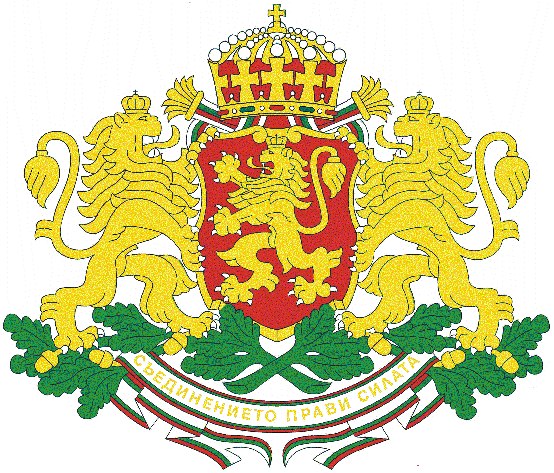 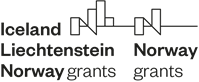 Приложение 2Фонд за двустранни отношения в рамките на Финансовия механизъм на ЕИП и Норвежкия финансов механизъм 2014 – 2021 г.Схема за подкрепа на пътувания---------------------------------------------------------------------------------------------------------------------Финансова обосновкаОфициален представител на институцията: /подпис, печат/Име на институциятаНаименование на събитиетоПериод на пътуване (oт дд/мм/гг/ додо дд/мм/гг)Място/ ДържаваВид разходВалутаКоличествоЕдинична ценаОбщо (в евро)Билети (двупосочни)ЕвроНощувкиЕвроДневниЕвроМедицинска застраховкаЕвроТакса за участие в събитиетоЕвроОбщо за участникОбщо за участникОбщо за участникОбщо за участникБрой участнициБрой участнициБрой участнициБрой участнициОбщо (в евро)Общо (в евро)Общо (в евро)Общо (в евро)